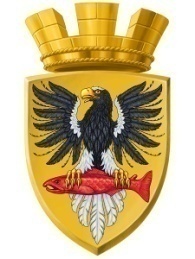                           Р О С С И Й С К А Я   Ф Е Д Е Р А Ц И ЯКАМЧАТСКИЙ КРАЙП О С Т А Н О В Л Е Н И ЕАДМИНИСТРАЦИИ ЕЛИЗОВСКОГО ГОРОДСКОГО ПОСЕЛЕНИЯот   12.  11.  2015					        № 850  -п         г. ЕлизовоВ соответствии с Градостроительным кодексом  Российской Федерации, Федеральным  законом от 06.10.2003 № 131-ФЗ «Об общих принципах организации местного самоуправления в Российской Федерации», Федеральным законом от 29.12.2014 N 473-ФЗ "О территориях опережающего социально-экономического развития в Российской Федерации»,  согласно  Постановлению Правительства Камчатского края от 15.08.2011 N 340-П "Об утверждении региональных нормативов градостроительного проектирования Камчатского края", Решению Собрания депутатов Елизовского городского  № 1033 от 16.11.2010 «Об утверждении Генерального плана Елизовского городского поселения», с целью обеспечения устойчивого развития территории, развития инженерной, транспортной и социальной инфраструктур, обеспечения учета интересов жителей   Елизовского городского поселения ПОСТАНОВЛЯЮ:1. Внести изменения в пункт 1 постановления администрации Елизовского городского поселения № 734-п от 09.10.2015 «О подготовке предложений о внесении изменений в Генеральный план Елизовского городского поселения».Пункт 1 Постановления изложить в следующей редакции:  «Приступить в 2016-2017 годах к поэтапной подготовке предложений о внесении в Генеральный план Елизовского городского поселения изменений:1.1 в схему существующих и планируемых границ земель транспорта и связи; 1.2 в схему зон планируемого размещения  объектов капитального строительства федерального, регионального и местного значения;1.3 в  границы   Елизовского городского поселения». 	2. Управлению делами администрации Елизовского городского поселения  (Т.С. Назаренко)  разместить  настоящее постановление в информационно - телекоммуникационной сети «Интернет» на официальном сайте  администрации Елизовского городского поселения. 	3. Контроль за реализацией настоящего постановления возложить на руководителя Управления архитектуры и градостроительства  администрации  Елизовского городского поселения  О.Ю. Мороз.	4. Настоящее постановление  вступает в силу после официального  опубликования (обнародования). 	ВрИО Главы администрации Елизовского городского поселения                                               Д.Б. ЩипицынО внесении изменений в постановление администрации Елизовского городского поселения № 734-п от 09.10.2015 «О подготовке предложений о внесении изменений в Генеральный план Елизовского городского поселения»  